Ҡ  а р а р                                                                                         р е ш е н и еО повестке дня девятого заседания Совета сельского поселения Юмашевский сельсовет муниципального района Чекмагушевский  район   Республики БашкортостанВ соответствии с Федеральным законом «Об общих принципах организации местного самоуправления в Российской Федерации», Уставом сельского поселения Юмашевский сельсовет муниципального района Чекмагушевский район Республики Башкортостан и Регламентом Совета сельского поселения Юмашевский сельсовет муниципального района Чекмагушевский район Республики Башкортостан Совет сельского поселения Юмашевский сельсовет муниципального района Чекмагушевский район Республики Башкортостан решил:включить в повестку дня девятого заседания Совета   сельского поселения Юмашевский сельсовет муниципального района Чекмагушевский район Республики Башкортостан следующие вопросы:1.О предварительных итогах социально-экономического развития сельского поселения Юмашевский сельсовет муниципального района Чекмагушевский район Республики Башкортостан за истекший  период текущего финансового года и ожидаемых итогах социально- экономического развития за текущий год.Внесён главой сельского поселения2. О прогнозе социально-экономического развития сельского поселения Юмашевский сельсовет муниципального района Чекмагушевский район Республики Башкортостан на 2017 год и на плановый период 2018 и 2019 годов.Внесён главой сельского поселения3. Об исполнении бюджета сельского поселения  Юмашевский сельсовет муниципального   района   Чекмагушевский    район Республики Башкортостан за  11 месяцев 2016 года.Внесён главой сельского поселения 4.О бюджете сельского поселения Юмашевский сельсовет муниципального района Чекмагушевский район Республики Башкортостан на 2017  год и на плановый период 2018 и 2019 годов.Внесён главой сельского поселения5. Об утверждении Соглашения между органами местного самоуправления муниципального района Чекмагушевский район Республики Башкортостан и сельских поселений муниципального района Чекмагушевский район Республики Башкортостан о передаче органам местного самоуправления муниципального района Чекмагушевский район Республики Башкортостан осуществления части полномочий сельского поселения.Внесён главой сельского поселения 6. О пролонгации Соглашений между органами местного самоуправления     муниципального района Чекмагушевский район Республики Башкортостан и сельских поселений муниципального района Чекмагушевский  район   Республики Башкортостан о передаче сельским поселениям части полномочий    муниципального района.Внесён главой сельского поселения7. О заключении соглашений о передаче полномочий  по осуществлению внутреннего муниципального финансового контроля администрации муниципального района Чекмагушевский район от администрации сельского поселения Юмашевский сельсовет муниципального района Чекмагушевский район РБ. Внесён главой сельского поселения 8. О внесении изменений в Положение об администрации сельского поселения Юмашевский сельсовет муниципального района Чекмагушевский район Республики Башкортостан.Внесён главой сельского поселения  9. Об участии сельского поселения Юмашевский сельсовет муниципального района Чекмагушевский район Республики Башкортостан в конкурсном отборе проектов развития общественной инфраструктуры, основанных наместных инициативах.Внесён главой сельского поселения 10. Об утверждении «Правила землепользования и застройки с. Юмашево, с. Новосеменкино, с. Караталово, с. Митро-Аюповское, с. Старопучкаково, с. Староузмяшево, с. Уйбулатово, д. Новопучкаково, д. Макаровка сельского поселения Юмашевский сельсовет муниципального района Чекмагушевский  район Республики Башкортостан».Внесён главой сельского поселения11.О внесении изменений в Решение Совета сельского поселения  Юмашевский сельсовет муниципального района Чекмагушевский района Республики Башкортостан  № 139 от 12.05.2014 г. «Об утверждении Порядка проведения антикоррупционной экспертизы муниципальных нормативных правовых актов и проектов муниципальных правовых актов органами местного самоуправления сельского поселения Юмашевский сельсовет муниципального района Чекмагушевский района Республики Башкортостан»Внесён главой сельского поселения12. Об утверждении нормативно-правовых актов по вопросам приватизации муниципального имущества сельского поселения Юмашевский сельсовет муниципального района Чекмагушевский район Республики Башкортостан.Внесён главой сельского поселения13.О внесении изменений в  решение Совета  сельского поселения  Юмашевский сельсовет муниципального района Чекмагушевский район РБ от 17.12.2014 г. N166 «О передаче  безвозмездно в собственность муниципального района Чекмагушевский район Республики Башкортостан автомобильные дороги местного значения в границах населенных сельского поселения Юмашевский сельсовет  муниципального района Чекмагушевский район  Республики Башкортостан»Внесён главой сельского поселенияГлава сельского поселения:                         Е.С.Семеновас.Юмашево«21» декабря 2016 года№ 46             БАШҠОРТОСТАН  РЕСПУБЛИКАҺЫСАҠМАҒОШ  РАЙОНЫ муниципаль районЫНЫҢ  ЙОМАШ АУЫЛ СОВЕТЫ АУЫЛ    БИЛӘмӘҺЕ СОВЕТЫ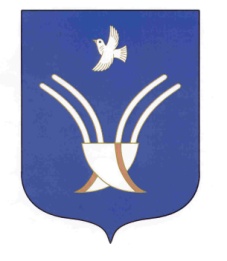 Совет сельского поселенияЮМАШЕВСКИЙ СЕЛЬСОВЕТмуниципального района Чекмагушевский район Республики Башкортостан